Multiply the Ingredients for the Wedding BanquetAt the wedding, Prospero introduces the masque. In the sixteenth and seventeenth centuries, masques were popular forms of entertainment in England. Masques featured masked actors performing allegorical, often highly ritualized stories drawn from mythology and folklore. They then sat down to have a banquet. They don’t have much time to prepare and need your help to work out the quantities of ingredients that they will need. For the bread:                     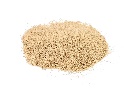 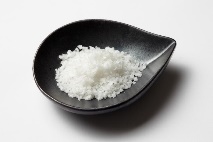 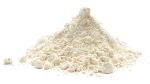 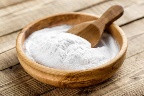 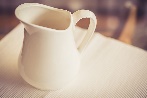 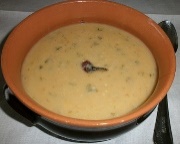 For the Maccu Soup: 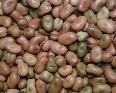 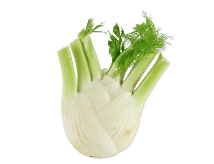 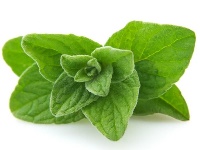 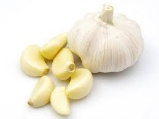 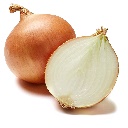 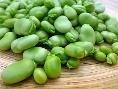 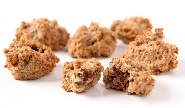 For the Bruttiboni: 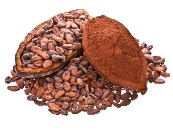 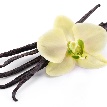 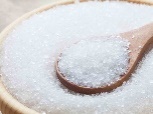 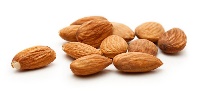 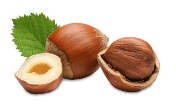 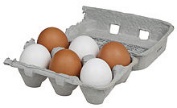 